Cocos IslandsCocos IslandsCocos IslandsCocos IslandsMay 2029May 2029May 2029May 2029SundayMondayTuesdayWednesdayThursdayFridaySaturday12345678910111213141516171819Islamic New Year202122232425262728293031NOTES: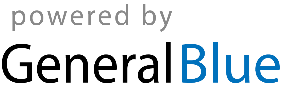 